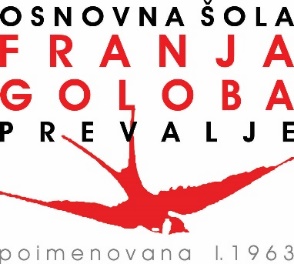 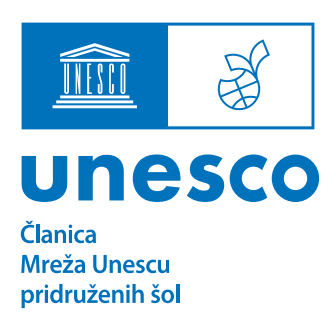 PRIJAVNICA za sodelovanje v nacionalnem projektu OŠ Franja Goloba PrevaljeBRANJE – MOJE SANJE31. 10. 2023–15. 5. 2024TEMA: Svetovni problemi in vloga ZN pri njihovem reševanju – trajnostni način življenja (etično odgovorni in angažirani)Prijavnico oddajte/pošljite skupaj z literarnim oz. likovnim prispevkom do 15. 5. 2024, na e-naslov davorinsvensek@gmail.com ali po klasični pošti na OŠ Franja Goloba Prevalje, Polje 4, 2391 Prevalje, s pripisom Branje – moje sanje (Davorin Svenšek).IME IN PRIIMEK AVTORJA:	________________________________________________________Razred:		________________NASLOV PRISPEVKA:		________________________________________________________	Zvrst:		________________ŠOLA, KI JO AVTOR OBISKUJE:	________________________________________________________		Naslov:		________________		Pošta:		________________		Poštna številka:	________________	Telefonska številka:	________________		e-pošta:	________________MENTORICA		Ime in priimek:	________________________________________________________	Telefonska številka:	________________		e-pošta:	________________(Za vsakega sodelujočega je potrebno izpolniti svojo prijavnico.)Datum:	________________				Podpis odgovorne osebe: ________________Z oddajo prijavnice potrjujemo, da imamo v skladu z Zakonom o osnovni šoli in Pravilnikom o zbiranju in varstvu osebnih podatkov na področju osnovnošolskega izobraževanja soglasje staršev o zbiranju osebnih podatkov in njihovo dovoljenje za objavo le-teh (sodelovanje na natečajih, fotografije …).